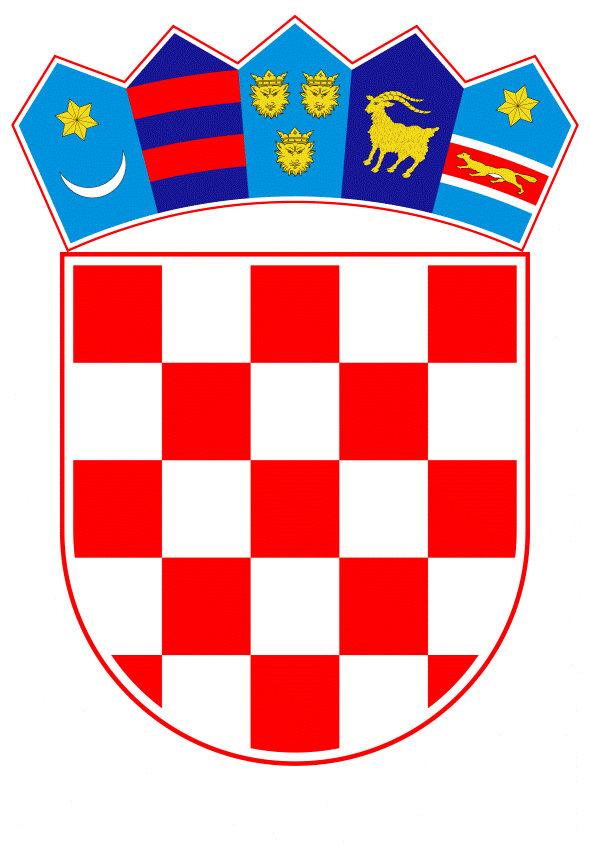 VLADA REPUBLIKE HRVATSKEZagreb, 21. travnja 2022. ______________________________________________________________________________________________________________________________________________________________________________________________________________________________Banski dvori | Trg Sv. Marka 2  | 10000 Zagreb | tel. 01 4569 222 | vlada.gov.hrPRIJEDLOGVLADA REPUBLIKE HRVATSKENa temelju članka 31. stavka 3. Zakona o Vladi Republike Hrvatske („Narodne novine“, broj 150/11., 119/14., 93/16. i 116/18.), a u vezi s člankom 45. Zakona o besplatnoj pravnoj pomoći („Narodne novine“, broj 143/13. i 98/19.), Vlada Republike Hrvatske je na sjednici održanoj _________________2022. godine donijelaZ A K LJ U Č A KPrihvaća se Izvješće o ostvarivanju prava na besplatnu pravnu pomoć i utrošku sredstava u 2021., u tekstu koji je Vladi Republike Hrvatske dostavilo Ministarstvo pravosuđa i uprave aktom KLASA: 701-02/22-01/194 URBROJ: 514-04-01-01-02/01-22-06, od 5. travnja 2022.KLASA: 	URBROJ:	Zagreb,	  PREDSJEDNIK       mr. sc. Andrej PlenkovićObrazloženjeInstitut besplatne pravne pomoći uređen je Zakonom o besplatnoj pravnoj pomoći („Narodne novine“, broj 143/13. i 98/19. - u daljnjem tekstu: ZBPP) koji je stupio na snagu 1. siječnja 2014. ZBPP-om se uređuje svrha, korisnici i vrste pravne pomoći, pružatelji pravne pomoći, uvjeti i postupak za ostvarivanje pravne pomoći, prekogranično ostvarivanje pravne pomoći, financiranje pravne pomoći i nadzor nad provedbom ZBPP-a.Svrha besplatne pravne pomoći u smislu ZBPP-a je ostvarenje jednakosti svih pred zakonom, osiguranje građanima Republike Hrvatske i drugim osobama u skladu s odredbama toga Zakona djelotvornog ostvarenja pravne zaštite te pristupa sudu i drugim javnopravnim tijelima pod jednakim uvjetima.Ministarstvo pravosuđa i uprave prati provedbu ZBPP-a i obvezno je svake godine Vladi Republike Hrvatske podnijeti Izvješće o ostvarivanju prava na besplatnu pravnu pomoć i utrošenim sredstvima (u daljnjem tekstu: Izvješće), a koje Izvješće Vlada Republike Hrvatske podnosi Hrvatskom saboru.U Izvješću su navedeni podaci iz računalnog programa za besplatnu pravnu pomoć - informatičkog sustava Ministarstva pravosuđa i uprave koji omogućava pretraživanje podnesenih zahtjeva za besplatnu pravnu pomoć u realnom vremenu te broja odobrenih zahtjeva za cijelo područje Republike Hrvatske, kao i za područje teritorijalne nadležnosti pojedine županije odnosno Grada Zagreba. Također, u Izvješću su navedeni podaci prikupljeni od ovlaštenih udruga, pravnih klinika te upravnih tijela županija i Gradskog ureda za opću upravu i imovinsko-pravne poslove Grada Zagreba.Primarnu pravnu pomoć, koja se odnosi na pravno savjetovanje i pravnu zaštitu u postupcima pred javnopravnim tijelima, pružaju ovlaštene udruge, pravne klinike i upravna tijela županija  odnosno Gradski ured za opću upravu i imovinsko-pravne poslove Grada Zagreba.U 2021. pružatelji primarne pravne pomoći pružili su pravnu pomoć u ukupno 24.950 slučajeva. Od navedenog broja najveći dio se odnosi na pravnu pomoć koju su pružile ovlaštene udruge, ukupno 19.190 slučajeva. U odnosu na oblike primarne pravne pomoći ona je u gotovo 88 % slučajeva pružena u obliku opće pravne informacije i pravnog savjeta. U usporedbi s 2020., u 2021. je došlo do smanjenja broja pružene primarne pravne pomoći za 8,23 %. Sekundarna pravna pomoć se odnosi na ostvarivanje pravne zaštite u građanskim i upravnim sudskim postupcima te na oslobođenje od plaćanja troškova sudskog postupka i oslobođenje od plaćanja sudskih pristojbi. Sekundarnu pravnu pomoć u građanskim i upravnim sudskim postupcima pružaju odvjetnici.U 2021. zaprimljeno je 4.011 zahtjeva za odobravanje sekundarne pravne pomoći, od čega je odobreno 2.946 zahtjeva. U odnosu na 2020., u 2021. je zabilježen pad broja podnesenih zahtjeva za ostvarivanje sekundarne pravne pomoći za 10,05 %. Kada se stavi u odnos broj stanovnika u pojedinoj županiji i broj podnesenih zahtjeva za odobravanje sekundarne pravne pomoći upravnim tijelima županija, slijedi da je najviše zahtjeva podneseno na području Istarske županije, Brodsko-posavske županije, Karlovačke županije i Požeško-slavonske županije.S obzirom na vrstu postupka, sekundarna pravna pomoć je u 63,65 % slučajeva odobrena u postupcima iz obiteljskih odnosa. Nadalje, sekundarna pravna pomoć je najčešće odobravana u obliku oslobođenja od plaćanja sudskih pristojbi, i to u 39,19 % slučajeva, zatim zastupanja u sudskim postupcima, u 31,06 %  slučajeva, te u obliku oslobođenja od plaćanja troškova sudskog postupka, u 26,8 % slučajeva.Ukupno planirana financijska sredstva za organiziranje i pružanje besplatne pravne pomoći u 2021. iznosila su 4.140.000,00 kuna. Za pružanje primarne pravne pomoći isplaćen je iznos od 1.985.000,00 kuna, a za pružanje sekundarne pravne pomoći iznos od 1.935.807,06 kuna, što ukupno daje iznos od 3.920.807,06 kuna. U odnosu na 2020., u 2021. je isplaćeno 7,26 % više sredstava za pružanje besplatne pravne pomoći. Osim navedenih statističkih podataka, Izvješće sadrži i podatke o provedenim aktivnostima Ministarstva pravosuđa i uprave u izvještajnom razdoblju usmjerenim na jačanje sustava besplatne pravne pomoći u Republici Hrvatskoj, kao instrumenta zaštite prava na pristup sudu i mehanizma koji doprinosi većoj učinkovitosti pravosuđa u cjelini.Slijedom navedenog, predlaže se Vladi Republike Hrvatske donošenje Zaključka kojim se prihvaća Izvješće o ostvarivanju prava na besplatnu pravnu pomoć i utrošku sredstava u 2021. Predlagatelj:Ministarstvo pravosuđa i upravePredmet:Prijedlog zaključka o prihvaćanju Izvješća o ostvarivanju prava na besplatnu pravnu pomoć i utrošku sredstava u 2021.